Southington Public School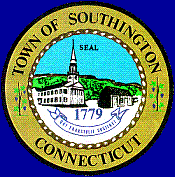 May 22, 2017NOTICE OF VACANCYINTERNAL POSTING ONLYSUMMER SCHOOL 2017POSITION:	Science Teacher – Biology and Earth Science   /   Grades 9-12	Program dates:  July 5 through 27, 2017LOCATION:  	SALARY:		$35.90 per hour                                 FINGERPRINTING AND DRUG TESTING WILL BE REQUIRED FOR NEW EMPLOYEESQUALIFICATIONS:  	Connecticut Certification Required                                         		(030) Biology, Grades 7 – 12		                     and	           (033) Earth Science, Grades 7-12Applicant must prepare syllabus and lessons for 18 two-hour sessions.APPLICATION 	Please submit your letter of interest and updated resume to:PROCEDURE:		Kimberly Hunt		Personnel Manager		200 North Main Street		Southington, CT  06489APPLICATION CLOSING DATE:		May 26, 2017